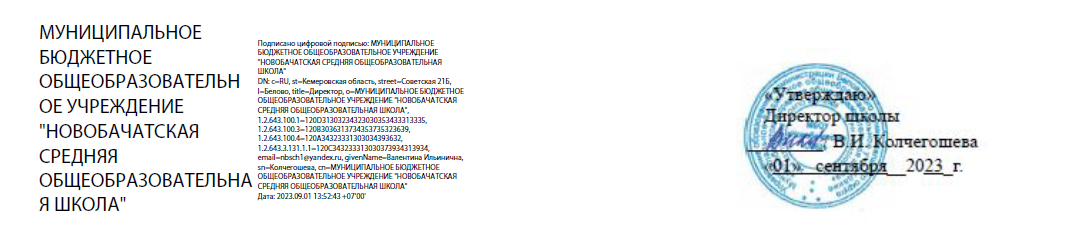 Режим занятий центра «Точка роста» на 2023-2024 уч.год.Режим работы центра "Точка роста" предполагает:проведение учебных занятий с в соответствии с утвержденным расписанием;проведение занятий курсов внеурочной деятельности во второй половине учебного дня в соответствии с утвержденным расписанием и в каникулярное время;проведение занятий по программам дополнительного образования в соответствии с утвержденным расписаниям.Возможно проведение занятий вне расписания, если они необходимы для осуществления исследовательской и проектной деятельности.Время работы центра образования "Точка роста" понедельник - пятница с 8.30 до 16.00Наименование рабочей программыКлассДата, времяВД Робототехника3Понедельник, 12.10-12.50ВД Робототехника4Вторник, 13.20-14.00ВД Робототехника9Пятница, 14.10-14.50ВД Занимательная химия8Понедельник, 14.10-14.50ВД Занимательная физика7Понедельник, 13.20-14.00ВД Занимательная физика8Вторник, 15.00-15.40ВД Занимательная физика9Среда, 15.00-15.40ВД Основы биологии9Четверг, 15.00-15.40ВД Основы экологической культуры10Понедельник, 13.55-14.35ВД основы программирования 11Четверг, 15.40-16.20УК Биология5Пятница, 11.35-12.15УК Биология6Среда, 12.25-13.05УК Биология7Четверг, 13.20-14.00КПВ Практикум по информатике11Четверг, 8.30-9.10КПВ Решение нестандартных задач по химии10Вторник, 8.30-9.10ДООП Биология вокруг нас (10-1-)5-11Пятница, 15.00-15.40